О признании утратившим силу постановления Главы Североуральского городского округа от 22.04.2015 № 10 «Об утверждении Положения о проверке достоверности и полноты сведений, представляемых гражданами, претендующими на замещение должностей муниципальной службы Североуральского городского округа, и муниципальными служащими Североуральского городского округа и соблюдения муниципальными служащими Североуральского городского округа требований к служебному поведению»Руководствуясь статьей 50 Положения о правовых актах Североуральского городского округа, утвержденного решением Думы Североуральского городского округа от 22.04.2015, подпунктом 3 пункта 2 статьи 5 Закона Свердловской области от 29 октября 2007 года № 136-ОЗ «Об особенностях муниципальной службы на территории Свердловской области» ПОСТАНОВЛЯЮ:1. Признать утратившим силу постановление Главы Североуральского городского округа от 22.04.2015 № 10 «Об утверждении Положения о проверке достоверности и полноты сведений, представляемых гражданами, претендующими на замещение должностей муниципальной службы Североуральского городского округа, и муниципальными служащими Североуральского городского округа и соблюдения муниципальными служащими Североуральского городского округа требований к служебному поведению».2. Контроль за выполнением настоящего постановления оставляю за собой.3. Опубликовать настоящее постановление в газете «Наше слово» и на официальном сайте Администрации Североуральского городского округа.Глава Североуральского городского округа				        В.П. Матюшенко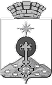 ПОСТАНОВЛЕНИЕГЛАВЫ СЕВЕРОУРАЛЬСКОГО ГОРОДСКОГО ОКРУГА ПОСТАНОВЛЕНИЕГЛАВЫ СЕВЕРОУРАЛЬСКОГО ГОРОДСКОГО ОКРУГА 14.07.2020                                                                                                         № 20                                                                                                        № 20г. Североуральскг. Североуральск